Підстава: пункт 4-1 постанови Кабінету Міністрів України від 11 жовтня 2016 р. № 710 «Про ефективне використання державних коштів» Обґрунтування на виконання вимог Постанови КМУ від 11.10.2016 № 710:Враховуючи зазначене, замовник прийняв рішення стосовно застосування таких технічних та якісних характеристик предмета закупівлі: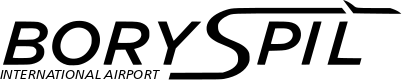 ДЕРЖАВНЕ ПІДПРИЄМСТВО«МІЖНАРОДНИЙ АЕРОПОРТ «БОРИСПІЛЬ» 08300, Україна, Київська обл., Бориспільський район, село Гора, вулиця Бориспіль -7, код 20572069, юридична особа/ суб'єкт господарювання, який здійснює діяльність в окремих сферах господарювання, зазначених у п. 4 ч.1 ст. 2 Закону України «Про публічні закупівлі»Обґрунтування технічних та якісних характеристик предмета закупівлі та очікуваної вартості предмета закупівліОбґрунтування технічних та якісних характеристик предмета закупівлі та очікуваної вартості предмета закупівліПункт КошторисуНазва предмета закупівлі із зазначенням коду за Єдиним закупівельним словникомОчікувана вартість предмета закупівлі згідно річного плану закупівельОчікувана вартість предмета закупівлі згідно ОГОЛОШЕННЯ про проведення відкритих торгівІдентифікатор процедури закупівлі 4.03.1 (2023) Залізо, код ДК 021:2015 - 14710000-1 - Залізо, свинець, цинк, олово та мідь 60 041,00 грн. з ПДВ50 034,17грн. без ПДВ UA-2023-05-23-014522-a1Обґрунтування технічних та якісних характеристик предмета закупівліВизначення потреби в закупівлі: Закупівля товару зумовлена необхідністю для влаштування спеціального приміщення вантажного терміналу, ремонт периметрової огорожі та влаштування арматурного каркасу для фундаментів показника напрямку руху, біля заправки.Обґрунтування технічних та якісних характеристик предмета закупівлі: Якісні та технічні характеристики предмета закупівлі визначені з урахуванням реальних потреб підприємства та оптимального співвідношення ціни та якості.Замовник здійснює закупівлю даного товару, оскільки він за своїми якісними та технічними характеристиками найбільше відповідатиме вимогам та потребам замовника.2Обґрунтування очікуваної вартості предмета закупівліОбґрунтування очікуваної вартості предмета закупівлі: Визначення очікуваної вартості предмета закупівлі обумовлено статистичним аналізом загальнодоступної інформації про ціну предмета закупівлі на підставі затвердженої центральним органом виконавчої влади, що забезпечує формування та реалізує державну політику у сфері публічних закупівель, примірної методики визначення очікуваної вартості предмета закупівлі, затвердженої наказом Міністерства розвитку економіки, торгівлі та сільського господарства України від 18.02.2020 № 275.Розрахунок очікуваної вартості предмета закупівлі здійснено відповідно до Положення «Про порядок визначення очікуваної вартості предмета закупівлі» від 17.05.2022 №50-06-1.Обґрунтування обсягів закупівлі: Обсяги визначено відповідно до очікуваної потреби.3Інша інформаціяСпосіб проведення моніторингу ринкуБуло проведено моніторинг ринку, направлено низку запитів підприємствам, що постачають відповідну продукцію на наступні електронні пошти:- ТОВ «Атлант буд схід» titova@atlant.kharkov.com ,  rozhkova@atlant.kharkov.com- ТОВ «Епіцентр К» bv.yurist@epicentrk.com- ТОВ «Хімімпекс» Tender07042021@gmail.com- ТОВ “ВКФ Тіммет» vkftimmet@gmail.com - ТОВ МСК Україна  office@mskukraine.com - ТОВ «Сота Україна» sotaukraina@gmail.com - ТОВ «Стальні Рішення» r0677674647@gmail.com - ТОВ «Бленд груп» BLEND_GRUPP@UKR.NET- ТОВ «ІСТ ЛОУД груп» info@elg.com.ua- ТОВ «Універсал альянс груп» ALLIANCE_GR@UKR.NETА також здійснено пошук, збір та аналіз загальнодоступної відкритої інформації про ціни на момент вивчення ринку. Вивчено ціни з наступних інтернет-ресурсів:- metinvest-smc.com;- metal-holding.ua;- kt-stal.com.ua;- budkomfort.in.ua;- tsk-agat.prombud.ua;- stalmira.ua;- maxima-metall.com.ua;- armatura-kiev.com.ua.№ п/пНайменування ТоваруОдиницявиміруКількістьТехнічні та якісні характеристики предмета закупівлі(Технічна специфікація)1Листшт7Розмір, мм: 2500*1250;Товщина, мм: 3;Матеріал: сталь марки: 3пс;Лист: гарячекатаний;2Арматурат0.5Номінальний діаметр, мм: 12;Клас А400;Марка сталі: 3пс;Довжина арматури, м: 6;